IEEE P802.11
Wireless LANsComments (CID 2150 - MAC)DiscussionAgree in Principle.Meaning of “can be used to setup a VHT 40 MHz BSS” is not clear.Proposed resolution: See the proposed text.Editing Instructions: Change the following sentence in Section 3.2 of TGac Draft D1.2:(P4L18)primary 40 MHz channel: In an 80, 160 or 80+80 MHz very high throughput (VHT) basic service set (BSS)(#2079), the 40 MHz subchannel that includes the primary 20 MHz channel  used to .primary 80 MHz channel: In a 160 or 80+80 MHz very high throughput (VHT) basic service set (BSS)(#2080), the 80 MHz subchannel that includes the primary 40 MHz channel (and thus the primary 20 MHz channel) used to Comments (CID 2149 – MAC)DiscussionDisagree.A 0 octet pad means no pad is present.Proposed resolution: Reject.Comments (CID 3128 – MAC)DiscussionAgree in principle.The commenter does not specify what is unclear in the definition and does not suggest specific changes to the definition. But an A-MPDU that is not carried in a VHT PPDU does not have an EOF pad, and it should be added to the definitionProposed resolution: See the proposed text below.Editing Instructions: Change the following sentence in Section 3.2 of TGac Draft D1.2: (CID 3128 and CID 2149)(P4L9)end of frame (EOF) pad: 0 to 3 octets used to pad an aggregate medium access control (MAC) protocol data unit (A-MPDU)(#2078) to the last octet of the associated physical layer convergence procedure (PLCP) service data unit (PSDU)(#2078)Comments (CID 2550 – MAC)DiscussionAgree in principle.Proposed resolution: See the proposed text.Editing Instructions: Add the following description at the beginning of Section 9.17a of TGac Draft D1.2:(P94L58)Comments (CID 2554 – MAC)DiscussionAgree in principle.Proposed resolution: See the proposed text below.Comments (CID 3695, 3541, 2606, and 2718 – MAC)DiscussionAgree in principle.In current TGac Draft D1.2, Mesh BSS is not included in the definition of VHT BSS, but this is not deliberate, because Mesh BSS is already being considered during the discussion in the TGac.For example, mesh STA is considered in 9.7.4 Basic Rate Set and Basic MCS Set for mesh STA, 13.2.4 Mesh STA configuration, 13.2.7 Candidate peer mesh STA, 9.12.4 A-MPDU aggregation of group addressed data frame, 13. MLME mesh procedure, 10.8 TPC procedures, 10.9 DFS procedures, and etc.There is no reason to exclude the Mesh BSS in the 11ac Draft.So, the definition Mesh BSS.To enable a Mesh BSS to be a VHT BSS, some minor changes to the current draft are necessary. A mesh STA does not become associated as there is no central entity in a mesh BSS (MBSS). Instead a mesh STA peers with other mesh STAs and thereby they form the MBSS. So, Association Request/Association Response and Reassociation Request/Reassociation Response frames cannot be used in MBSS.After mesh discovery, two neighbor mesh STAs agree to establish a mesh peering to each other, and, after successfully establishing the mesh peering, they become peer mesh STAs. The mesh peering management (MPM) facilitates the mesh peering establishment and closure of the mesh peerings. But, in current Draft, VHT Capabilities element and VHT Operation element are not included in the Mesh Peering Management frames (Mesh Peering Open frame and Mesh Peering Confirm frame), so Mesh BSS cannot be Mesh BSS. Therefore, these elements should be added to the Mesh Peering Open frame and Mesh Peering Confirm frame.In 11ac Draft, Channel Switch Announcement frame has been extended to provide wide bandwidth channel switch, and “Wide Bandwidth Channel Switch element” has been added to the existing Channel Switch Announcement frame.But, in 11s, Channel Switch Announcement frame has been also extended to support Mesh BSS, and “Mesh Channel Switch Parameters element” has been added to the existing channel Switch Announcement frame, and the extended frame format has been incorporated into REVmb D11.0 as follows: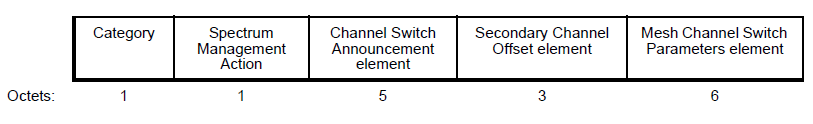 Figure 8-436—Channel Switch Announcement frame Action field formatSo, this change should be reflected to current TGac D1.2 draft to enable Wide Bandwidth Mesh Channel Switch.Some paragraphs of TGac D1.2 draft should be changed to enable Mesh BSS.Proposed resolution: See the proposed text.Editing Instructions: Change the following sentence in Section 3.2 of TGac Draft D1.2: (P5L1)very high throughput (VHT) basic service set (BSS):Change the Table 8-262 in Section 8.5.16.2.2 of 802.11REVmb Draft D11.0: (P848L25)8.5.16.2.2 Mesh Peering Open frame detailsTable 8-262—Mesh Peering Open frame Action field formatChange the Table 8-263 in Section 8.5.16.3.2 of 802.11REVmb Draft D11.0: (P849L42)8.5.16.3.2 Mesh Peering Confirm frame detailsTable 8-263—Mesh Peering Confirm frame Action field formatChange the Figure 8-385 in Section 8.5.2.6 of TGac Draft D1.2: (P71L17)(The text with yellow mark is copied from 802.11REVmb D11.0)8.5.2.6 Channel Switch Announcement frame format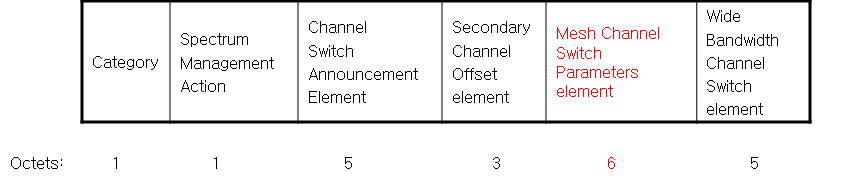 Figure 8-—Channel Switch Announcement frame Action field formatThe Mesh Channel Switch Parameters element is defined in 8.4.2.105. This element is present when a mesh STA performs MBSS channel switch. he Mesh Channel Switch Parameters element is not .Change the Sentence in Section 10.8.4 of TGac Draft D1.2: (P117L53)— Any local maximum transmit power received in the combination of a VHT Transmit Power Envelopeelement and an Extended Power Constraint element from the AP in its BSS or another STA inits IBSS andD1.0 comment resolutions on MAC CIDs in Clause 3.2D1.0 comment resolutions on MAC CIDs in Clause 3.2D1.0 comment resolutions on MAC CIDs in Clause 3.2D1.0 comment resolutions on MAC CIDs in Clause 3.2D1.0 comment resolutions on MAC CIDs in Clause 3.2Date: 2011-11-07Date: 2011-11-07Date: 2011-11-07Date: 2011-11-07Date: 2011-11-07Author(s):Author(s):Author(s):Author(s):Author(s):NameAffiliationAddressPhoneemailJae Seung LeeETRI161 Gajeong-dong, Yuseong-gu, Daejeon, Korea+82 42 860 1326jasonlee@etri.re.krMinho CheongETRI161 Gajeong-dong, Yuseong-gu, Daejeon, Korea+82 42 860 5635minho@etri.re.krSok-kyu LeeETRI161 Gajeong-dong, Yuseong-gu, Daejeon, Korea+82 42 860 5919sk-lee@etri.re.kr2150Chu, Liwen3.221TWhat is the meaning of "can be used to setup a VHT 40 MHz BSS."?Change to "can be used to transmit  40 MHz PPDU".Agree in principle. Changed the text accordingly.MAC2149Chu, Liwen3.2236TWhy can 0 octet be named EOF pad?Change to "1 to 3 octets used to pad an A-MPDU to the last octet of the associated PSDU"Disagree.A 0 octet pad means no pad is presentMAC3128Patil, Sandhya3.2249TDefinition of "end of frame (EOF) pad" not clear. Rephrase the sentenceAgree in principle. Changed the text accordingly.MAC2550Hunter, David3.2250TAdd a definition of "Partial AID", as this term is used frequently in the text.This definition should mention at least one or two uses of this concept.Agree in principle. Add the description to 9.17aMAC2554Hunter, David3.2326TAre both conditions, or either condition, required?  In addition, the sentence construction is confusing: to what does "where" apply?Replace the definition with: "Either a BSS established by a VHT AP that includes the VHT Operation element in its transmitted Beacon frames or an IBSS with a dynamic frequency selection (DFS) owner (DO) VHT station (STA) that includes the VHT Operation element in its transmitted Beacon frames."Agree in principle. Changed the text accordingly.MAC3695Varshney, Prabodh3.2326TThe Mesh BSS should be one alternative for VHT BSS. Currently only infrastructure and IBSS are defined to be VHT BSS.Enable Mesh BSS to be VHT BSS.Agree in principle. Changed the text accordingly.MAC3541Stephens, Adrian3.2326T"A BSS established by a VHT AP or an IBSS" - this excludes mesh.  Is this deliberate?Add mesh to this definition, or justify its exclusion.Agree in principle. Changed the text accordingly.MAC2606Kafle, Padam3.2326TThe Mesh BSS should be considered as another alternative for VHT BSS. Only infrastructure and IBSS are defined to be VHT BSS.Consider Mesh BSS to be VHT BSS.Agree in principle. Changed the text accordingly.MAC2718Kneckt, Jarkko3.2326TThe Mesh BSS should be one alternative for VHT BSS. Currently only infrastructure and IBSS are defined to be VHT BSS.Enable Mesh BSS to be VHT BSS.See CID #3695MACOrderInformationNotes…..…..…..14HT CapabilitiesThe HT Capabilities element is present whendot11HighThroughputOptionImplemented is true.15HT OperationThe HT Operation element is included whendot11HighThroughputOptionImplemented is true.1620/40 BSS CoexistenceElementThe 20/40 BSS Coexistence element is optionally present when thedot112040BSSCoexistenceManagementSupport is true.17Extended CapabilitiesElementThe Extended Capabilities element is optionally present if any of the fields in this element are nonzero.18InterworkingThe Interworking element is present if dot11InterworkingServiceActivated is true.Last – 2Vendor SpecificOne or more vendor-specific elements are optionally present. These elements follow all other elements except MIC element and Authenticated Mesh Peering Exchange element.Last – 1MIC elementMIC element is present when dot11MeshSecurityActivated is true and a PMK exists between the sender and recipient of this frame.LastAuthenticated Mesh PeeringExchangeThe Authenticated Mesh Peering Exchange element is present when dot11MeshSecurityActivated is true and a PMK exists between the sender and recipient of this frame.OrderInformationNotes…..…..…..11HT CapabilitiesThe HT Capabilities element is present whendot11HighThroughputOptionImplemented is true.12HT OperationThe HT Operation element is included whendot11HighThroughputOptionImplemented is true.1320/40 BSS CoexistenceelementThe 20/40 BSS Coexistence element is optionally present when thedot112040BSSCoexistenceManagementSupport is true.14Extended CapabilitieselementThe Extended Capabilities element is optionally present if any of the fields in this element are nonzero.Last – 2Vendor SpecificOne or more vendor-specific elements are optionally present. These elements follow all other elements except MIC element and Authenticated Mesh Peering Exchange element.Last – 1MIC elementMIC element is present when dot11MeshSecurityActivated is true and a PMK exists between the sender and recipient of this frame.LastAuthenticated Mesh PeeringExchangeThe Authenticated Mesh Peering Exchange element is present when dot11MeshSecurityActivated is true and a PMK exists between the sender and recipient of this frame.